Персональные данные выпускника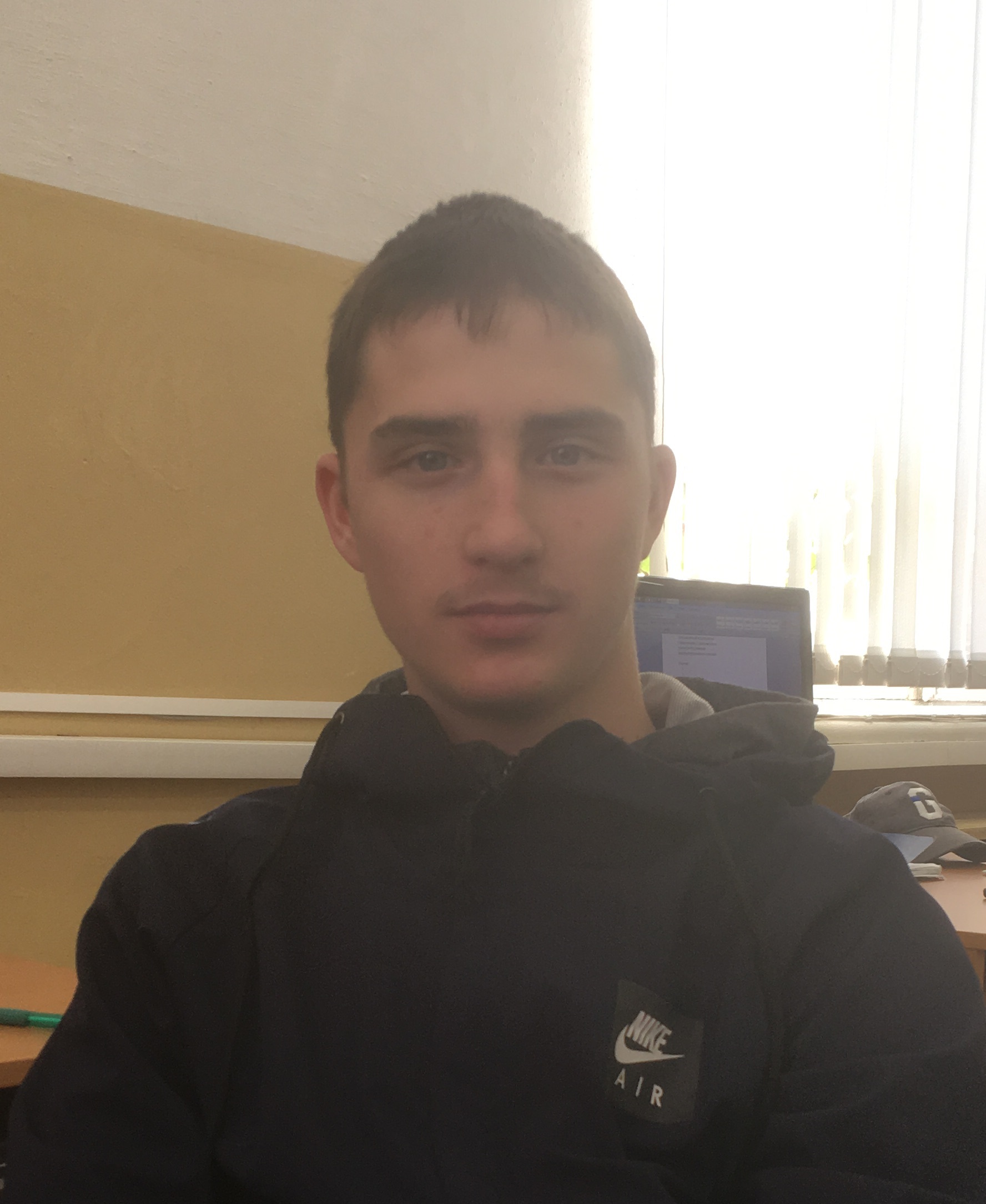 Ф.И.О: Утешев Никита СергеевичДата рождения: 21.11.2000 Город: Свердловская область, г. БогдановичТелефон: 89090066237	Адрес эл. почты: nik.uteshev@mail.ruУчебное заведение:  ГБПОУ            «Богдановичский политехникум»Специализация: «Электромонтер по 
ремонту и обслуживанию электрооборудования» (по отраслям)

Участие:Грамота ГБПОУ СО «Богдановичский политехникум» за отличную учебу и активную жизненную позицию; Грамота ГБПОУ СО «Богдановичский политехникум» за достигнутые успехи в учебе;Грамота ГБПОУ СО «Богдановичский политехникум» за 2 место в соревнованиях по стрельбе из пневматической винтовки.
Тип деятельности, которым вы хотели бы заниматься: Работать с дальнейшим ростом по карьерной лестнице.
Хобби: Люблю  слушать музыку, занимаюсь спортом. Жизненное кредо: 
Ничто не истинно, все дозволено.

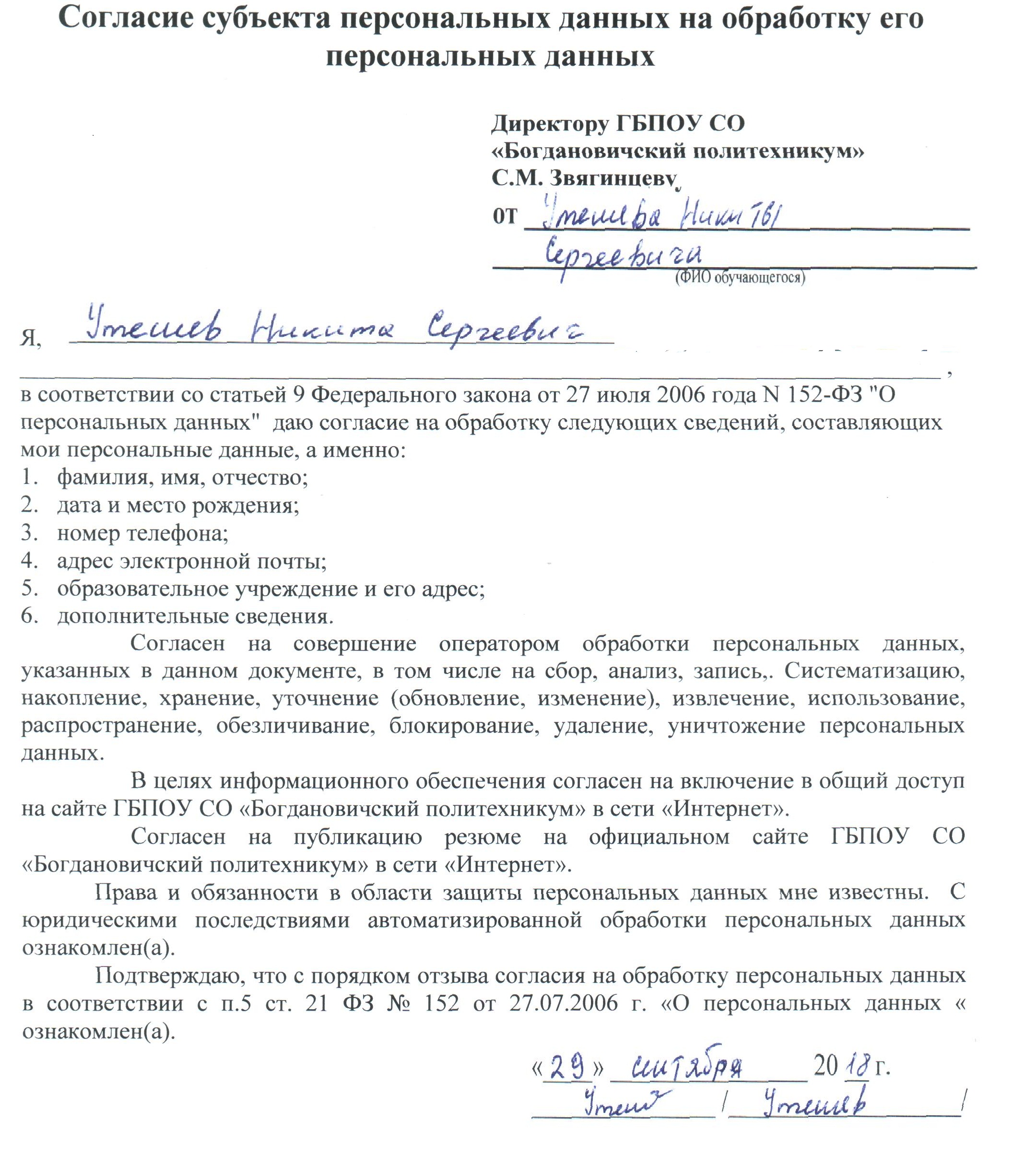 